Notice d’utilisation Pilote automatique Logiciel Software  1. Présentation  1 28 5 11 3 4 13 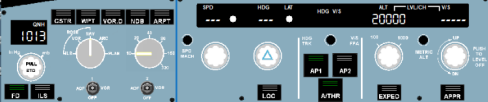 18 17 6 7 15 16 14 Légende : Affichages Boutons/ Molettes 910 5 12 1 : Affichage de la vitesse sol en noeuds. Lorsque l’affichage se présente  sous forme de pointillés, c’est l’avion qui choisit automatiquement sa vitesse. 2 : Affichage « Heading », c’est-à-dire le cap de l’avion. Lorsque l’affichage  se présente sous forme de pointillés, c’est que l’avion suit la route rentrée dans le  mcdu. 3 : Affichage de l’altitude à atteindre pour le pilote automatique. 4 : Affichage de la vertical speed, donc la vitesse de montée en pieds/min.  Lorsqu‘elle se présente sous forme de pointillés, c’est le pilote automatique qui  choisit la vitesse de montée optimale 5 : Affichage du QNH. 6 : Molette de changement de vitesse. Pour la passer en automatique il faut cliquer  gauche avec la souris. Pour la reprendre en automatique, augmenter ou diminuer la  valeur avec la molette de la souris puis valider une fois la valeur souhaitée affichée  en appuyant sur le clic droit de la souris. 7 : Molette du heading. Pour le reprendre en manuel, changer sa valeur grâce à la  molette de la souris puis clic droit pour valider. 8 : Bouton d’enclenchement de l’autopilote. AP1 permet d’enclencher le pilote  automatique 1 et AP2 le pilote automatique 2. Le bouton est enclenché quand les 2  barres sont vertes au-dessus de l’écriture AP1 ou AP2. 9 : Bouton à enclencher lorsque le bouton ILS est enclenché. Il permet au pilote  automatique de s’aligner sur la piste en suivant le guidage ILS. Il faut l’enclencher  lors de la descente finale et surveiller via l’affichage sur le PFD le bon  fonctionnement de la fonction. 10 : Bouton d’enclenchement de l’auto-throttle. Le pilote automatique va alors gérer  lui-même les gaz de l’appareil. Il faut pour cela suivre les instructions données en  haut à gauche de l’écran PFD. Le pilote automatique va alors vous donner les  instructions pour qu’il puisse commander les gaz (par exemple, mettre la manette au  cran « climb ») 11 : Molette de sélection de l’altitude. Placer son curseur sur la molette puis avec la  molette de la souris, monter ou descendre l’altitude. Il faut effectuer un clic droit pour  valider l’altitude choisie. 12 : 13 : Molette de sélection du taux de montée de l’avion. Placer son curseur sur la  molette puis avec la molette de la souris, monter ou descendre la valeur. Il faut  effectuer un clic droit pour valider la vitesse choisie. 14 : Bouton à enclencher lorsque le bouton ILS est enclenché. Il permet au pilote  automatique de suivre l’axe de descente indiqué par l’ILS. Il faut l’enclencher lors de  la descente finale lorsque le losange rose intercepte le milieu du PFD et surveiller via  l’affichage PFD le bon fonctionnement de la fonction. 15 : Bouton d’activation du « flight director ». Permet l’affichage des « crossbars »  sur l’écran PFD permettant de suivre la route choisie. 16 : Bouton d’activation de l’ILS. A enclencher en approche finale, permet d’effectuer  un atterrissage en ILS. 17 : Switch permettant de zoomer/dézoomer sur la carte de l’écran ND. 18 : Switch permettant de changer l’affichage de l’écran ND.